ПРАВИТЕЛЬСТВО СВЕРДЛОВСКОЙ ОБЛАСТИПОСТАНОВЛЕНИЕот 21 марта 2024 г. N 180-ППО РАСПРЕДЕЛЕНИИ СУБСИДИЙ ИЗ ОБЛАСТНОГО БЮДЖЕТА БЮДЖЕТАММУНИЦИПАЛЬНЫХ ОБРАЗОВАНИЙ, РАСПОЛОЖЕННЫХ НА ТЕРРИТОРИИСВЕРДЛОВСКОЙ ОБЛАСТИ, НА ВНЕДРЕНИЕ МЕХАНИЗМОВИНИЦИАТИВНОГО БЮДЖЕТИРОВАНИЯ НА ТЕРРИТОРИИСВЕРДЛОВСКОЙ ОБЛАСТИ В 2024 ГОДУВ соответствии с Законами Свердловской области от 15 июля 2005 года N 70-ОЗ "Об отдельных межбюджетных трансфертах, предоставляемых из областного бюджета и местных бюджетов в Свердловской области" и от 7 декабря 2023 года N 128-ОЗ "Об областном бюджете на 2024 год и плановый период 2025 и 2026 годов", Постановлениями Правительства Свердловской области от 26.10.2023 N 772-ПП "Об утверждении государственной программы Свердловской области "Совершенствование социально-экономической политики на территории Свердловской области", от 25.12.2023 N 1008-ПП "Об утверждении Порядка предоставления и распределения субсидий из областного бюджета бюджетам муниципальных образований, расположенных на территории Свердловской области, на внедрение механизмов инициативного бюджетирования на территории Свердловской области", на основании Протокола заседания региональной конкурсной комиссии по отбору проектов инициативного бюджетирования, реализуемых на территории Свердловской области, от 20.02.2024 N 1 Правительство Свердловской области постановляет:1. Утвердить распределение субсидий из областного бюджета бюджетам муниципальных образований, расположенных на территории Свердловской области, на внедрение механизмов инициативного бюджетирования на территории Свердловской области в 2024 году (прилагается).2. Контроль за исполнением настоящего Постановления возложить на Первого Заместителя Губернатора Свердловской области А.В. Шмыкова.3. Настоящее Постановление вступает в силу со дня его официального опубликования.4. Настоящее Постановление опубликовать на "Официальном интернет-портале правовой информации Свердловской области" (www.pravo.gov66.ru).Первый ЗаместительГубернатора Свердловской областиА.В.ШМЫКОВУтвержденоПостановлением ПравительстваСвердловской областиот 21 марта 2024 г. N 180-ПП"О распределении субсидийиз областного бюджета бюджетаммуниципальных образований,расположенных на территорииСвердловской области, на внедрениемеханизмов инициативного бюджетированияна территории Свердловской областив 2024 году"РАСПРЕДЕЛЕНИЕСУБСИДИЙ ИЗ ОБЛАСТНОГО БЮДЖЕТА БЮДЖЕТАММУНИЦИПАЛЬНЫХ ОБРАЗОВАНИЙ, РАСПОЛОЖЕННЫХ НА ТЕРРИТОРИИСВЕРДЛОВСКОЙ ОБЛАСТИ, НА ВНЕДРЕНИЕ МЕХАНИЗМОВИНИЦИАТИВНОГО БЮДЖЕТИРОВАНИЯ НА ТЕРРИТОРИИСВЕРДЛОВСКОЙ ОБЛАСТИ В 2024 ГОДУСписок используемых сокращений:ГТО - "Готов к труду и обороне";ДШИ - детская школа искусств;МАОУ ДО - муниципальное автономное образовательное учреждение дополнительного образования;МБУ ДО - муниципальное бюджетное учреждение дополнительного образования;МКР - микрорайон.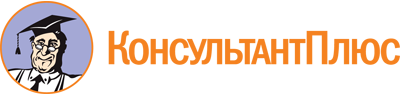 Постановление Правительства Свердловской области от 21.03.2024 N 180-ПП
"О распределении субсидий из областного бюджета бюджетам муниципальных образований, расположенных на территории Свердловской области, на внедрение механизмов инициативного бюджетирования на территории Свердловской области в 2024 году"Документ предоставлен КонсультантПлюс

www.consultant.ru

Дата сохранения: 11.06.2024
 Номер строкиНаименование муниципального образования, расположенного на территории Свердловской областиНаименование проекта инициативного бюджетированияСтоимость проекта (тыс. рублей)Размер субсидии (тыс. рублей)123451.Муниципальное образование город Алапаевск"Студия "КультПритяжение"200,090,02.Муниципальное образование город Алапаевск"Обустройство хоккейного корта на стадионе МБУ ДО "Спортивная школа N 1"2690,71345,23.Муниципальное образование Алапаевское"Оборудование многофункциональной парковой зоны в д. Исакова"762,7373,04.Муниципальное образование Алапаевское"Интерактивный скалодром"1348,4660,75.Муниципальное образование Алапаевское"Вдохновение"1052,0516,56.Арамильский городской округ Свердловской области"Я - мастер! Деревообработка - шаг в профессию"200,060,07.Арамильский городской округ Свердловской области"Территория успеха"486,0243,08.Артемовский городской округ"Спортивно-игровая площадка с. Шогринское (1 этап)"2906,71453,39.Артемовский городской округ"Обустройство спортивной площадки для ГТО и воркаута с. Мостовское"2484,01241,910.Артинский городской округ"Благоустройство детской площадки в деревне Афонасково"1900,0950,011.Артинский городской округ"Скейт-площадка в Артинском городском округе"1250,0625,012.Артинский городской округ"Движение вперед"400,0185,013.Асбестовский городской округ"Плавать раньше, чем ходить"560,0224,014.Асбестовский городской округ"Благоустройство территории Кинотеатра "Прогресс"4395,91978,115.Муниципальное образование Баженовское сельское поселение Байкаловского муниципального района Свердловской области"Сельская жизнь. Новый формат"2270,01112,316.Муниципальное образование Баженовское сельское поселение Байкаловского муниципального района Свердловской области"Радуга Парк"3830,81877,017.Байкаловский муниципальный район Свердловской области"Класс виртуальной реальности"1943,2951,918.Байкаловский муниципальный район Свердловской области"Вдохновение"2350,01151,519.Байкаловское сельское поселение Байкаловского муниципального района Свердловской области"Создание и обустройство комбинированной спортивной и детской игровой площадки в д. Пелевина Байкаловского сельского поселения Байкаловского муниципального района"3437,61718,820.Байкаловское сельское поселение Байкаловского муниципального района Свердловской области"Создание площадки для Воркаут и детской игровой площадки на стадионе по ул. Цельева в с. Байкалово"3274,91637,421.Белоярский городской округ"Обустройство спортивной площадки с прилегающей зоной отдыха "Поляна" в п. Режик"1337,8668,922.Белоярский городской округ"Обустройство общественного пространства в д. Поварня"4558,91960,323.Белоярский городской округ"Обустройство скейт-парка "Белспорт" в п.г.т. Белоярский"2968,91484,424.Белоярский городской округ"Создание комплексной разновозрастной спортивно-игровой площадки "Территория досуга" в с. Кочневское"1863,30931,525.Березовский городской округ"Универсальная спортивная площадка Шиловского микрорайона Березовского городского округа"7209,72000,026.Бисертский городской округ"Агрошкола"374,4186,827.Бисертский городской округ"Нейрончик"255,0109,628.Бисертский городской округ"Рисуем и развиваемся в комфортной среде"420,0210,029.Городской округ Богданович"Благоустройство "Парка Победы" в селе Кунарское городского округа Богданович"1511,3755,630.Городской округ Богданович"Спортивная игровая площадка, расположенная по адресу: Свердловская область, Богдановичский район, с. Ильинское, ул. Ленина, 28"2500,01250,031.Городской округ Богданович"Обустройство общественной территории, расположенной по адресу: Свердловская область, Богдановичский район, пос. Красный Маяк, ул. Набережная (2 этап)"2941,41470,732.Городской округ Верх-Нейвинский"Благоустройство детской игровой площадки на территории общего пользования вблизи хоккейного корта по ул. Евдокимова п.г.т. Верх-Нейвинский"3300,01600,033.Верхнесалдинский городской округ"Многофункциональная площадка "ДВИЖ"5215,02000,034.Верхнесалдинский городской округ"Спортивная площадка "Тигры"5311,62000,035.Верхнесалдинский городской округ"Детская площадка "Солнышко"4672,82000,036.Верхнесалдинский городской округ"Мультстудия "Елочка-Лайв"400,0200,037.Верхнесалдинский городской округ"Детская инженерная школа"1624,0812,038.Верхнесалдинский городской округ"Спортик"500,0250,039.Городской округ Верхний Тагил"Виртуальная экспозиция "Верхнетагильский завод"895,3447,540.Городской округ Верхний Тагил"Аллея любви "Фонтаны шести чувств"3479,91739,941.Городской округ Верхняя Пышма"Детская автошкола"1231,4590,242.Городской округ Верхняя Пышма"Мотокросс для всех"950,6427,743.Городской округ Верхотурский"Дооснащение кабинета объединения "Робототехника"300,0130,044.Волчанский городской округ"Поляна "Легенды самоцветного Урала"2000,01000,045.Горноуральский городской округ"Детская спортивно-игровая площадка в селе Лая"580,9290,446.Горноуральский городской округ"Детская площадка со спортивными элементами в селе Малая Лая"890,5445,247.Горноуральский городской округ"Детская спортивно-игровая площадка в селе Покровское"1000,0500,048.Городской округ Дегтярск"Очень надо!"3225,01612,549.Городской округ Заречный"Эстрадный класс"600,0240,050.Городской округ ЗАТО Свободный Свердловской области"Народные инструменты (Аккордеон)"386,0193,051.Ивдельский городской округ"Приобретение оборудования для клуба "Октябрь"800,8400,352.Ивдельский городской округ"Планета спорта"4000,02000,053.Ивдельский городской округ"Приобретение барабанов для ансамбля барабанщиц "Грация"110,055,054.Ивдельский городской округ"Юный лыжник"1272,4636,155.Городской округ "город Ирбит" Свердловской области"Приобретение спортивного комплекса для нужд детской команды по спортивной аэробике"56,223,756.Городской округ "город Ирбит" Свердловской области"Стартуем вместе" (приобретение спортивной экипировки для отделения легкой атлетики МАОУ ДО "Ирбитская спортивная школа")"184,477,857.Ирбитское муниципальное образование"Обустройство детской площадки элементами детского и спортивного оборудования в д. Первомайская"2000,01000,058.Ирбитское муниципальное образование"Обустройство детской площадки с элементами детского и спортивного оборудования в д. Шарапова"1500,0750,059.Ирбитское муниципальное образование"Парк отдыха и спорта д. Речкалова"2450,01225,060.Ирбитское муниципальное образование"Обустройство детской площадки по ул. Уральская п.г.т. Пионерский"2500,01250,061.Каменск-Уральский городской округ Свердловской области"Площадь Челябинская"3243,3734,262.Каменск-Уральский городской округ Свердловской области"Сквер радости"2938,0716,163.Каменск-Уральский городской округ Свердловской области"Детская игровая площадка в п. Мирный"653,2203,064.Каменск-Уральский городской округ Свердловской области"Спортивная площадка, поселок Первомайский"2706,41027,365.Каменск-Уральский городской округ Свердловской области"Детская площадка в сквере поселка Северный"656,4300,066.Каменск-Уральский городской округ Свердловской области"Встречи у рояля"1450,0647,067.Камышловский городской округ Свердловской области"ГТО и детский сад - каждый быть здоровым рад"1769,7884,868.Камышловский городской округ Свердловской области"Многофункциональная спортивно-игровая площадка по ул. Степана Разина (МКР Бараба, г. Камышлов)"4323,10880,269.Камышловский муниципальный район Свердловской области"Благоустройство современной детской спортивно-игровой площадки "Первые"1149,3574,670.Камышловский муниципальный район Свердловской области"Центр семейного досуга"3888,11944,071.Городской округ Карпинск"Оснащение современными музейными технологиями"500,0250,072.Качканарский городской округ Свердловской области"Первый интерактивный"380,0190,073.Качканарский городской округ Свердловской области"Благоустройство баскетбольной площадки 9 микрорайона около дома N 11"846,0423,074.Качканарский городской округ Свердловской области"Спорт доступен каждому"1090,0545,075.Качканарский городской округ Свердловской области"Новый рояль - современный стандарт ДШИ"2300,01150,076.Кировградский городской округ"Благоустройство общественной территории у многоквартирных домов в поселке Нейво-Рудянка"1618,6809,377.Кировградский городской округ"Устройство раздевалки возле хоккейного корта"1699,9849,978.Городской округ Краснотурьинск"Виртуальный музей "О "бурундуках" и Турьинских Рудниках"500,0250,079.Городской округ Красноуральск"Благоустройство детской площадки в поселке Дачный"1935,3967,680.Городской округ Красноуральск"Краеведение в виртуальном пространстве"345,0172,581.Городской округ Красноуральск"Приобретение спортивных костюмов для отделения плавания"450,0225,082.Городской округ Красноуральск"Благоустройство спортивной площадки в сквере по ул. Шахтеров"1389,0694,083.Городской округ Красноуфимск Свердловской области"Доступный спорт - детям"999,8416,884.Кушвинский городской округ"Инфобудущее в глубинку"5404,01080,885.Кушвинский городской округ"Территория развития"119,435,886.Малышевский городской округ"Зима каток"2414,01207,087.Малышевский городской округ"Технокласс"400,0196,088.Малышевский городской округ"Волшебный мир открытий"246,0123,089.Невьянский городской округ Свердловской области"Приобретение тренировочных спортивных костюмов"200,078,090.Город Нижний Тагил"Благоустройство территории города Нижний Тагил: обустройство спортивной площадки по адресу: п. Уралец, ул. Ленина"970,0436,091.Городской округ Нижняя Салда"Спорт - норма жизни"300,0150,092.Ницинское сельское поселение Слободо-Туринского муниципального района Свердловской области"Приобретение и установка оборудования для детской площадки, д. Юрты Ницинского сельского поселения"547,2245,593.Новолялинский городской округ"Устройство спортивной площадки (памп-трек) по адресу: г. Новая Ляля, пер. Клубный, д. 1"3538,41769,294.Новолялинский городской округ"Дополнительное образование детей, оснащение интерактивным оборудованием"3275,21637,695.Новолялинский городской округ"Обустройство уличной спортивной площадки "Спорт"689,0344,596.Новоуральский городской округ Свердловской области"Устройство детской игровой площадки, универсальной спортивной площадки "Воркаут" в МКР 24, г. Новоуральск"4000,01490,097.Полевской городской округ"Устройство зоны отдыха с элементами благоустройства"1000,0500,098.Полевской городской округ"Далекое-близкое море"435,3217,699.Полевской городской округ"Стрелковый тир"659,9329,9100.Городской округ Ревда"Спортивная Ревда - здоровая Ревда"400,0170,0101.Режевской городской округ"Строительство парка" инициативной группы поселка Озерный"1300,3650,1102.Режевской городской округ"Благоустройство парка "Мечта" инициативной группы села Арамашка"773,0386,5103.Городской округ Рефтинский"Установка творческой музыкальной площадки"705,0296,1104.Городской округ Рефтинский"Творческая музыкальная площадка "Островок музыкально-творческих идей"708,0318,6105.Серовский городской округ"Виртуальная экспозиция "Мир космоса"3890,01556,0106.Серовский городской округ"Проект "Полезное время"721,1266,8107.Серовский городской округ"Проект "ФинУм"808,0299,0108.Серовский городской округ"Спортплощадка - путь к здоровью"5014,92000,0109.Серовский городской округ"Приобретение спортивной формы для хоккейной команды "Мечта"1886,0687,3110.Серовский городской округ"Проект "Технотворчество"582,0215,2111.Сладковское сельское поселение Слободо-Туринского муниципального района Свердловской области"Приобретение и установка спортивного комплекса для жителей деревни Макуй Сладковского сельского поселения Слободо-Туринского муниципального района Свердловской области"233,0116,5112.Слободо-Туринское сельское поселение Слободо-Туринского муниципального района Свердловской области"Приобретение и установка оборудования для детской площадки, с. Храмцово Слободо-Туринского сельского поселения"558,0279,0113.Городской округ Среднеуральск"Приобретение балалайки-контрабаса для оркестра народных инструментов Детской школы искусств"250,0103,0114.Городской округ Староуткинск"Арт-объект "Я люблю Староуткинск"140,070,0115.Городской округ Сухой Лог"Территория здоровья!"760,0380,0116.Городской округ Сухой Лог"Энергия семьи"380,0190,0117.Городской округ Сухой Лог"Олимп успеха"1270,0635,0118.Городской округ Сухой Лог"Устройство футбольного поля"2580,31290,0119.Городской округ Сухой Лог"Нейропилотирование - шаг в будущее"200,0100,0120.Городской округ Сухой Лог"Музыкальный уголок"952,0476,0121.Городской округ Сухой Лог"Инженерный IT-класс в детском саду"800,0400,0122.Сысертский городской округ"Благоустройство детской игровой и спортивной площадки в селе Щелкун"4345,31999,9123.Тавдинский городской округ"Устройство спортивной площадки в д. Ленино"1264,9605,0124.Тавдинский городской округ"Приобретение детского игрового комплекса в Городской парк культуры и отдыха г. Тавда"450,1200,1125.Талицкий городской округ"Детская площадка" (Горбуновской управы Талицкого городского округа)"3018,41509,1126.Талицкий городской округ"Детская площадка" (Вихляевской управы Талицкого городского округа)"3481,91740,0127.Талицкий городской округ"Территория спорта"2984,41492,1128.Туринский городской округ"Парк арена"4304,21981,3129.Туринский городской округ"Малая родина"542,0259,4130.Туринский городской округ"Спортивно-игровая площадка "Счастливое детство"1688,1612,7131.Усть-Ницинское сельское поселение Слободо-Туринского муниципального района Свердловской области"Приобретение оборудования для детской площадки и спортивно-игровой зоны д. Зуева"491,2240,6132.Шалинский городской округ"Уличные тренажеры"381,1190,5133.Шалинский городской округ"Детская площадка в п. Вогулка"540,6270,3134.Итого224553,7100000,0